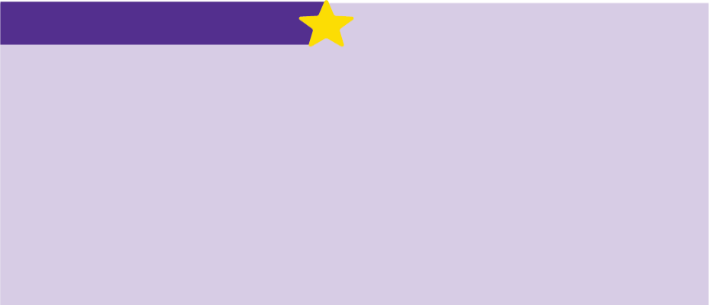 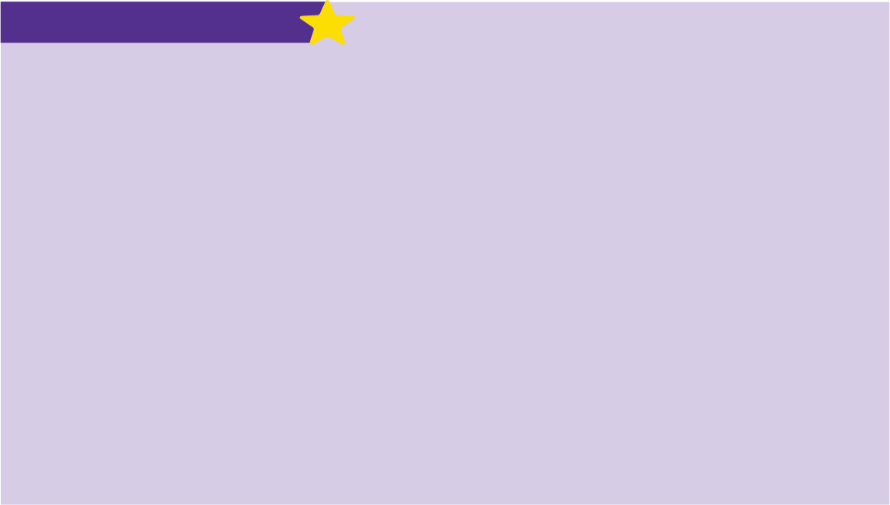 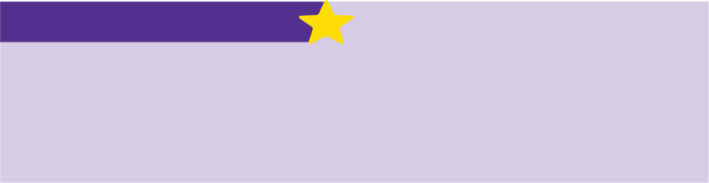 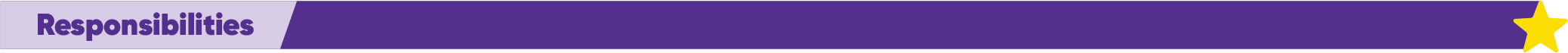 PR, Ambassador Strategy Development 15%Assist the development & execution of PR, Ambassador strategies to support Starlight’s organisational prioritiesMedia Relations - 40%Identify, develop and pitch strong Starlight stories to media channelsIdentify, develop and pitch Thought Leadership opportunities for the Starlight teamSupport the team with any media issues management, as requiredDevelop & maintain PR templates & tools inc media releases, boilerplates, key messaging, spokes docsAssist in spokes co-ordination, training & interview preparation for media opportunities Cultivate and retain key media relationships with positive Starlight experiencesChampion Starlight’s culture of storytelling and story capture and actively contribute to the organisation’s Sharing Impact requirementsEnsure media procedures concerning Starlight families are in line with Safeguarding Children & Young People principles and Starlight guidelinesAmbassador Program Management – 25%Assist in the strategic development and delivery of the ambassador program in line with Safeguarding Children & Young People principlesManage ambassador requests across the organisation, to ensure strong program ROI and retentionAssist in the strategic recruitment, induction and onboarding of new ambassadors (both National and Campaign), to meet organisational needsRelationship Management – 10%Develop & maintain strong relationships with key stakeholders inc – agencies, contractors, media, ambassadors, agents, corporate partners, hospital team, boards & committeesManage ambassador and key stakeholder database in COSMOS Collaborate with Marcomms / Programs to further leverage PR stories for Tools of Engagement, social media etc Champion a culture of storytelling to build & promote the Starlight brand and meet the needs of the organisationStarlight Family Management - 5%Proactively identify and sensitively approach appropriate Starlight families to seek their informed consent in sharing their stories and collating high-quality content to support PR needs and broader Sharing Impact useManage these relationships with the family’s best interests always top of mind, in line with boundaries training and Safeguarding Children & Young People principlesReporting and Analytics – 5%Delivery of on brand messaging, strong key message integration & quality media placement Collate key reports including board report, media monitoring, ambassador and campaign WRAPSContinually suggest improvements and integrate learnings for reporting and analysis 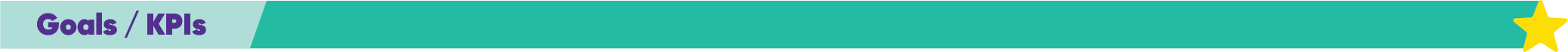 Successful development and execution of creative and impactful PR and Ambassador strategiesDelivery of volume and quality of media coverage to agreed KPIs (measures: ASR, Sentiment, Volume; Reach)80%+ retention of ambassadors and successful recruitment of core ‘gaps’ in ambassador portfolio Growth in high quality contacts across traditional media, celebrities and ambassadors in COSMOSAccurate and up-to-date media databases and COSMOS records/cases Quality and accuracy of writing and ability to identify story angles and “tell a story” effectively Ability to think creatively and regular delivery of test & learn opportunities to push Starlight’s PR ahead Successful in juggling competing priorities, remaining solutions focused in a fast-paced environmentPositive feedback from internal and external stakeholdersAdhere to Starlight’s strategy, policies and procedures, ensuring professional boundaries are maintained at all times, following SGC&YP polices 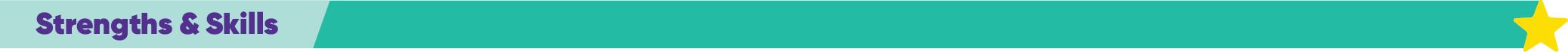 Comprehensive media connections and relationships and understanding of the Australian media landscapeDemonstrated experience establishing and maintaining strong working relationship with ambassadors and agentsStrong communicator, influencer and relationship builder, with well-established professional networkComprehensive writing and verbal communication skills, with strong attention to detailInnovative, creative thinker & story-teller, able to identify new opportunities and what makes a great storyHas a flexible and adaptable work style, as priorities change and opportunities ariseStrong stakeholder focus and ability to build and manage stakeholder relationships effectivelySuperior project management skills, with ability to manage multiple projects and competing deadlinesAbility to maintain confidentiality and act with sensitivity, diplomacy and discretion as requiredSupportive team focus, with a ‘can do’, positive attitude and commitment to creating exceptional Starlight experiences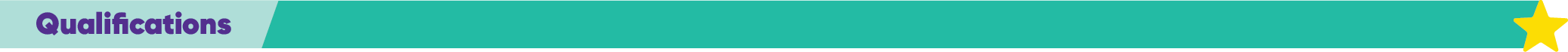 Minimum of 6 years’ experience in a similar PR role (agency or in-house experience)Tertiary or TAFE qualifications in PR, Communications or JournalismUnderstanding of or previous experience in and the NFP or health sectors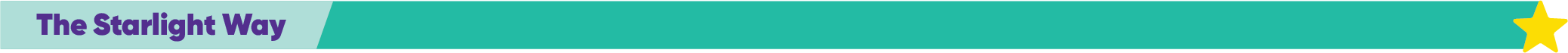 As a team member I will: Embrace Starlight’s philosophy, culture and commitment to Safeguarding Children and Young PeopleLive our SHINE valueUtilise and participate in developing The Starlight Way of workingMaintain Cosmos records inc. all interactions with families, media, agencies, volunteers & donorsDevelop and maintain positive Relationships at StarlightBe a Starlight AdvocateEffectively engage, support and utilise volunteersEmbrace “I Care” and respond to all queries within 24 hoursBe an active Starlight Team Member and positively participate in meetingsDevelop and deliver on goals, including taking responsibility for my learning and developmentParticipate in “Get Connected” program each quarterBe accountable for my personal safety and the wellbeing of those around me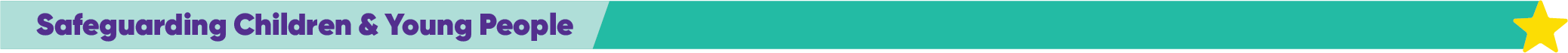 Adhere to Starlight’s strategy, policies and procedures, ensuring professional boundaries are maintained at all times, following SGC&YP polices 